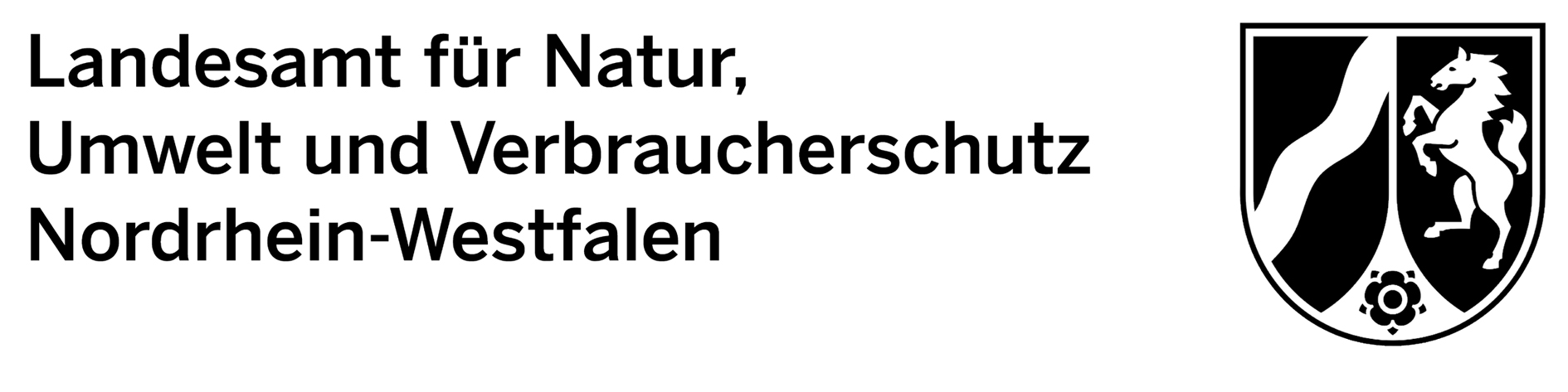 ___________________________25DIN EN ISO 11885 (04.98) wurde durch die Fassung DIN EN ISO 11885 (09.09) ersetzt.26DIN EN 12338 (10.98) wurde durch die Fassung DIN EN 12338 (08.12) ersetzt.*)	Abweichend von Teil II Nr. 4.1 kann der Kompetenznachweis für die Teilbereiche 3.4 und 3.5 für jeden einzelnen Parameter erbracht werden.________________________27DIN EN 13040 (02.07) wurde durch die Fassung DIN EN 13040 (01.08) ersetzt.28DIN EN 13037 (02.00) wurde durch die Fassung DIN EN 13037 (01.12) ersetzt.29DIN EN 13038 (02.00) wurde durch die Fassung DIN EN 13038 (01.12) ersetzt.Verzeichnis derUntersuchungsverfahren
(Bioabfall nach BioAbfV)Verzeichnis derUntersuchungsverfahren
(Bioabfall nach BioAbfV)Verzeichnis derUntersuchungsverfahren
(Bioabfall nach BioAbfV)Nr. der StandorteNr. der StandorteNr. der StandorteNr. der StandorteNr. der StandorteStandort 1:       Standort 1:       Standort 1:       Nr. der StandorteNr. der StandorteNr. der StandorteNr. der StandorteNr. der StandorteStandort 2:       Standort 2:       Standort 2:       Nr. der StandorteNr. der StandorteNr. der StandorteNr. der StandorteNr. der StandorteStandort 3:       Standort 3:       Standort 3:       Nr. der StandorteNr. der StandorteNr. der StandorteNr. der StandorteNr. der StandorteStandort 4:       Standort 4:       Standort 4:       Nr. der StandorteNr. der StandorteNr. der StandorteNr. der StandorteNr. der StandorteStandort 5:       Standort 5:       Standort 5:       Nr. der StandorteNr. der StandorteNr. der StandorteNr. der StandorteNr. der StandorteNr. der StandorteNr. der StandorteNr. der StandorteNr. der StandorteNr. der StandorteTeil-bereich123453.1Probenahme und Probenvorbereitung§ 4 Abs. 9 BioAbfV,Anhang 3 Nr. 1.1/1.2 BioAbfV3.2Schwermetalle§ 4 Abs. 5 BioAbfVKönigswasseraufschlussDIN EN 13650 (01.02)KönigswasseraufschlussDIN EN 13657 (01.03)KönigswasseraufschlussDIN EN 13346 (04.01)Blei (aus Königswasseraufschluss)DIN 38406-6 (07.98)Blei (aus Königswasseraufschluss)DIN ISO 11047 (05.03)Blei (aus Königswasseraufschluss)DIN EN ISO 11885 (04.98)25Blei (aus Königswasseraufschluss)DIN EN ISO 17294-2 (02.05)Cadmium (aus Königswasseraufschluss)DIN EN ISO 5961 (05.95)Cadmium (aus Königswasseraufschluss)DIN ISO 11047 (05.03)Cadmium (aus Königswasseraufschluss)DIN EN ISO 11885 (04.98)25Cadmium (aus Königswasseraufschluss)DIN EN ISO 17294-2 (02.05)Chrom (aus Königswasseraufschluss)DIN EN 1233 (08.96)Chrom (aus Königswasseraufschluss)DIN ISO 11047 (05.03)Chrom (aus Königswasseraufschluss)DIN EN ISO 11885 (04.98)25Chrom (aus Königswasseraufschluss)DIN EN ISO 17294-2 (02.05)Kupfer (aus Königswasseraufschluss)DIN 38406- 7 (09.91)Kupfer (aus Königswasseraufschluss)DIN ISO 11047 (05.03)Kupfer (aus Königswasseraufschluss)DIN EN ISO 11885 (04.98)25Kupfer (aus Königswasseraufschluss)DIN EN ISO 17294-2 (02.05)Nickel (aus Königswasseraufschluss)DIN 38406- 11 (09.91)Nickel (aus Königswasseraufschluss)DIN ISO 11047 (05.03)Nickel (aus Königswasseraufschluss)DIN EN ISO 11885 (04.98)25Nickel (aus Königswasseraufschluss)DIN EN ISO 17294-2 (02.05)Quecksilber (aus Königswasseraufschluss)DIN EN 1483 (07.07)Quecksilber (aus Königswasseraufschluss)DIN EN 12338 (10.98)26Zink (aus Königswasseraufschluss)DIN 38406- 8 (10.04)Zink (aus Königswasseraufschluss)DIN ISO 11047 (05.03)Zink (aus Königswasseraufschluss)DIN EN ISO 11885 (04.98)25Zink (aus Königswasseraufschluss)DIN EN ISO 17294-2 (02.05)Teil-bereich123453.3physikalische Parameter, Fremdstoffe§ 4 Abs. 5 BioAbfVTrockenrückstandDIN EN 13040 (02.07)27pH-WertDIN EN 13037 (02.00)28SalzgehaltDIN EN 13038 (02.00)29Organische Substanz als Glühverlust 
(aus Trockenrückstand)DIN EN 13039 (02.00)Steine und FremdstoffeAnhang 3 BioAbfV, Nr. 1.3.3 Methodenhandbuch zur Analyse organischer Düngemittel, Bodenver-besserer und Substrate der Bundesgütegemeinschaft Kompost e.V.3.4Prozessprüfung *)§ 3 Abs. 4 BioAbfV- Ermittlung der MindestverweilzeitTraceruntersuchung mit Sporen von 
Bacillus globigiiAnhang 2 BioAbfVTraceruntersuchung mit LithiumAnhang 2 BioAbfV- SeuchenhygieneSalmonella senftenberg W 775 (H2S-neg.)Anhang 2 BioAbfV- PhytohygienePlasmodiophora brassicae (Kohlhernie)Anhang 2 BioAbfVTomatensamenAnhang 2 BioAbfVTabakmosaikvirus (TMV)Anhang 2 BioAbfV3.5Prüfung der hygienisierten Bioabfälle *)§ 3 Abs. 4 BioAbfV- SeuchenhygieneSalmonellenAnhang 2 BioAbfV- PhytohygieneKeimfähige Samen und austriebsfähige PflanzenteileAnhang 2 BioAbfV